2015 SUMMER STROKE CLINICS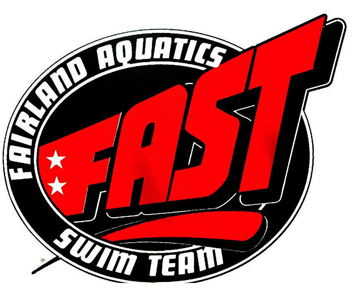 WhenThursdays4:30 – 5:30 {13 & over}5:30 – 6:30{12 & under}WhereFairland Aquatics Center13820 Old Gunpowder Rd, Laurel, MDAsk about scheduling a clinic for your summer team.Hosted by Fairland Aquatics Swim TeamWWW.FAST92.ORG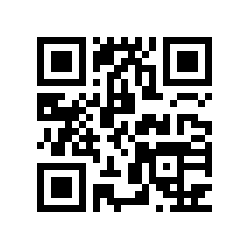 2015 SUMMER STROKE CLINICSWhenThursdays4:30 – 5:30 {13 & over}5:30 – 6:30{12 & under}WhereFairland Aquatics Center13820 Old Gunpowder Rd, Laurel, MDAsk about scheduling a clinic for your summer team.Hosted by Fairland Aquatics Swim TeamWWW.FAST92.ORGAll Ages EventCOST?$ 5.00 / swimmerscheduleJune 18   FreestyleJune 25   BackstrokeJuly 2   Starts & TurnsJuly 9   BreaststrokeJuly 16   ButterflyJuly 23   Starts & TurnsGreat technique is the weapon of choice for elite athletes!Visit our webpage for information about our year round programs.We offer;Competitive programsDevelopment groupsHome school options